1 июля Сергей Заикин – председатель Территориальной избирательной комиссии Богучарского района посетил детский оздоровительный туристический лагерь «Робинзон», расположенный в районе Сырзавода. В туристическом лагере приняли участие 11 школ района, 110 человек. Председатель ТИК провел беседу с отдыхающими на тему: «Символы Российского государства: флаг, гимн, герб» Затем ребята задали вопросы на интересующие их темы по избирательному праву. В заключение Сергей Заикин пожелал ребятам набраться сил, подружиться, получить необходимые знания, умения и навыки, которые им пригодятся в дальнейшей жизни. 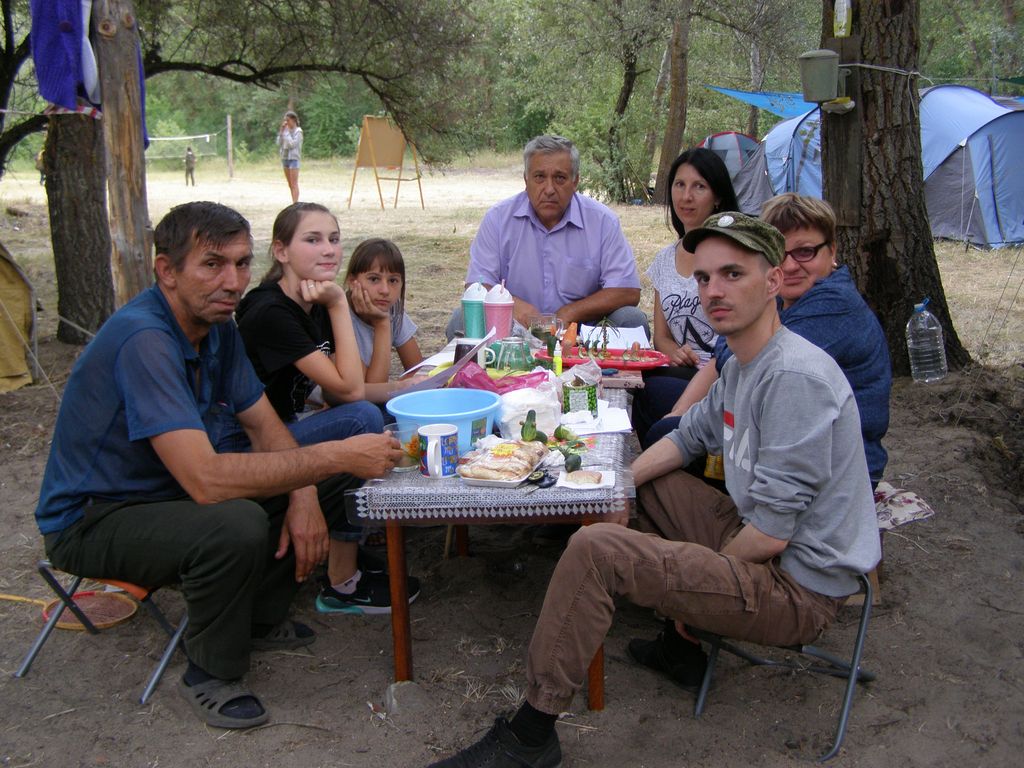 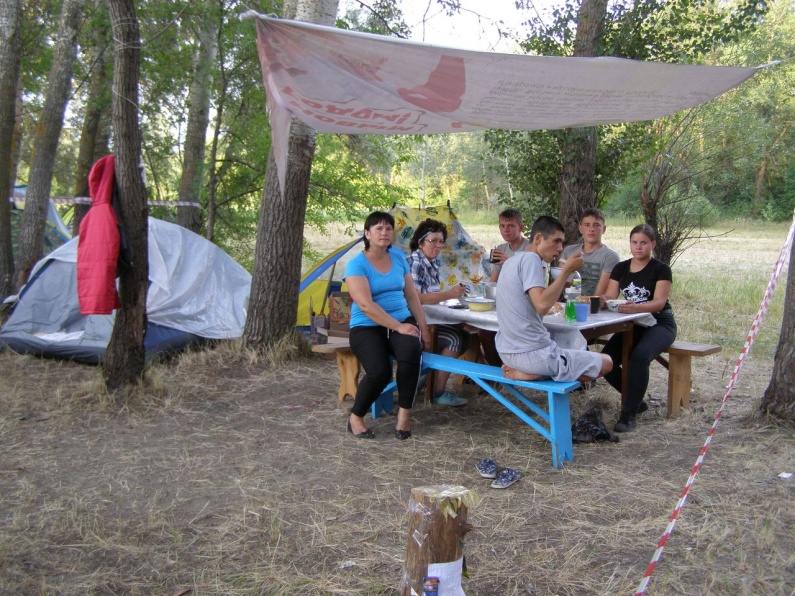 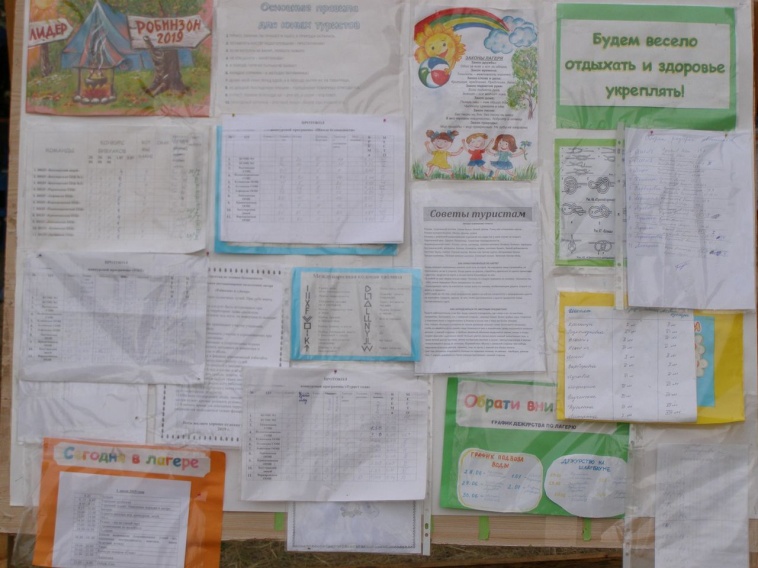 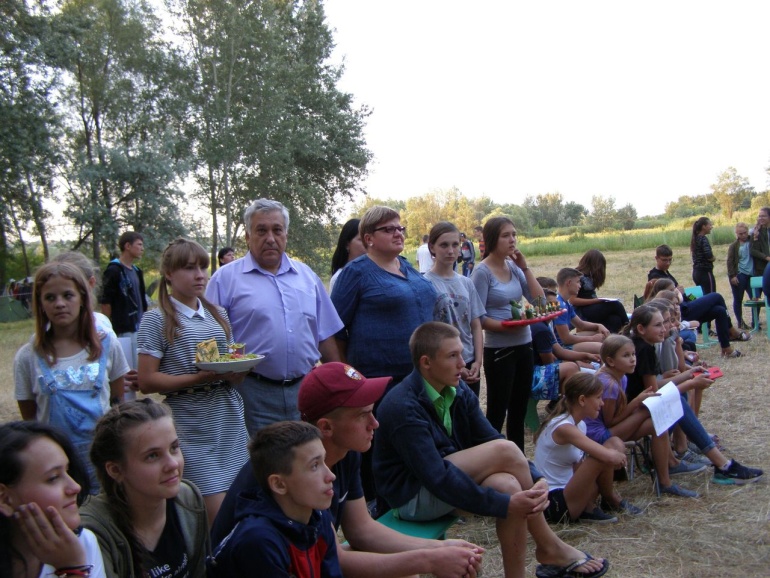 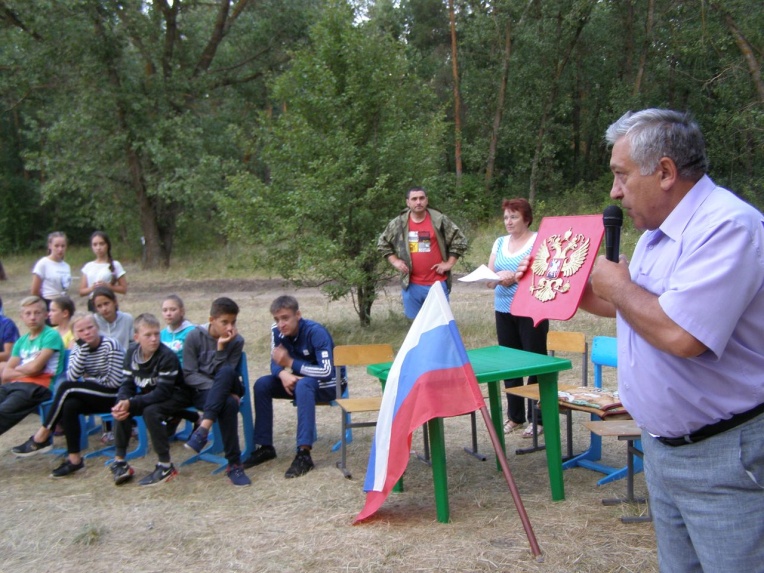 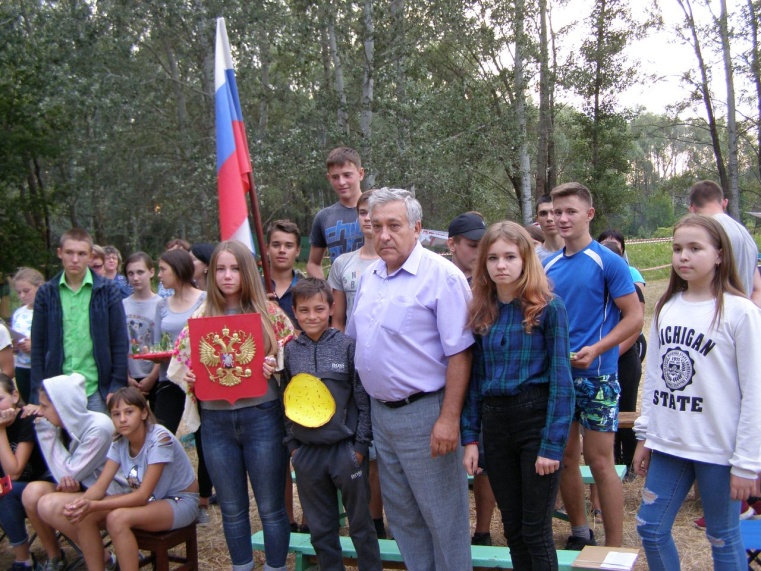 